В целях восстановления платёжеспособности муниципальных унитарных предприятий МО «Ленский район», п о с т а н о в л я ю: Внести изменения в постановление главы от 28.12.2017 года №01-03-1094/7 «Об утверждении Порядка предоставления субсидий на предоставление финансовой помощи для погашения денежных обязательств, обязательных платежей и восстановления платежеспособности муниципальных унитарных предприятий МО «Ленский район»» следующие изменения.1.1. п. 2.1. раздела 2 изложить в следующей редакции:«2.1. Субсидии муниципальным предприятиям предоставляются на безвозмездной основе для погашения денежных обязательств (неисполненных денежных обязательств), невыплаченных выходных пособий и (или) заработной платы работающим или работавшим по трудовому договору и обязательных платежей в бюджеты различных уровней и во внебюджетные фонды, а также с целью возмещения недополученных доходов.».п.п. 3 п. 2.2. раздела 2 изложить в следующей редакции:«3) при наличии денежных обязательств (неисполненных денежных обязательств), невыплаченных выходных пособий и (или) заработной платы работающим или работавшим по трудовому договору и обязательных платежей в бюджеты различных уровней и во внебюджетные фонды и (или) наличие объема недополученных доходов.».п.п. 1 п. 2.3. раздела 2 изложить в следующей редакции:«1) наличие денежных обязательств (неисполненных денежных обязательств), невыплаченных выходных пособий и (или) заработной платы работающим или работавшим по трудовому договору и обязательных платежей в бюджеты различных уровней и во внебюджетные фонды и (или) наличие объема недополученных доходов;».Главному специалисту управления делами (Иванская Е.С.) опубликовать настоящее постановление в средствах массовой информации и обеспечить размещение на официальном сайте администрации муниципального образования «Ленский район». Настоящее постановление вступает в силу с момента подписания. Контроль исполнения данного постановления возложить на заместителя главы по инвестиционной и экономической политике Черепанова А.В.Муниципальное образование«ЛЕНСКИЙ РАЙОН»Республики Саха (Якутия)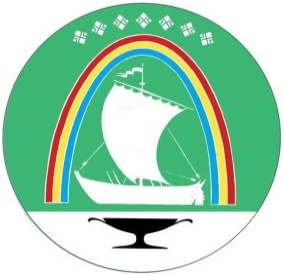 Саха Өрөспүүбүлүкэтин «ЛЕНСКЭЙ ОРОЙУОН» муниципальнайтэриллиитэПОСТАНОВЛЕНИЕ                  УУРААХг. Ленск                      Ленскэй к   от «28» _декабря_ 2021  года                                      № _01-03-831/1_   от «28» _декабря_ 2021  года                                      № _01-03-831/1_О внесении изменений в постановление главы от 28 декабря 2017 года № 01-03-1094/7О внесении изменений в постановление главы от 28 декабря 2017 года № 01-03-1094/7О внесении изменений в постановление главы от 28 декабря 2017 года № 01-03-1094/7И.о. главы                       Е.С. Каражеляско